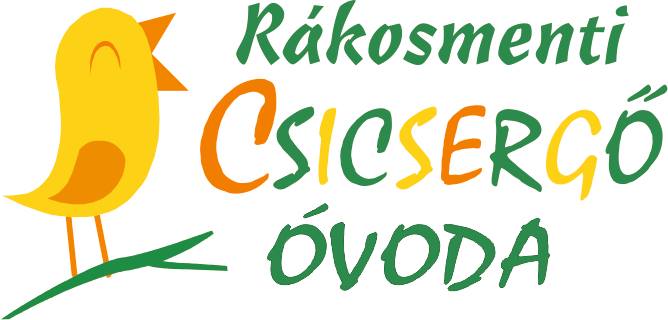 Intézményi munkaterv2022/2023.nevelési év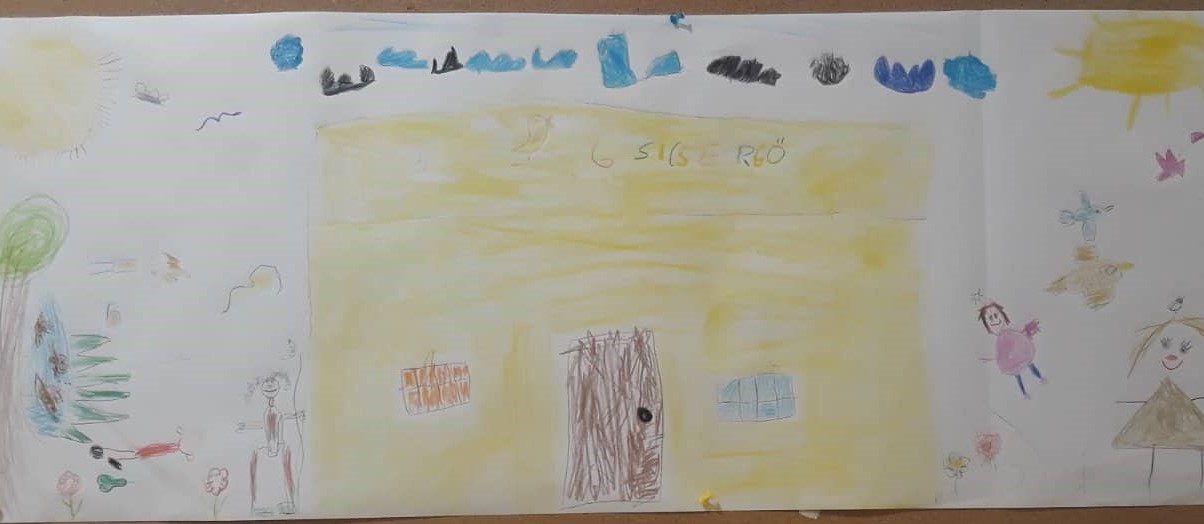 Az óvoda éves munkaterve az előző nevelési év eredményei és a hatályos jogszabályok figyelembevételével készült:A nemzeti köznevelésről szóló 2011.évi CXC. törvény20/2012. (VIII. 31.) EMMI rendelet a nevelési-oktatási intézmények működéséről és a köznevelési intézmények névhasználatáról26/2013. (II. 12.) Kormányrendelet a nemzeti köznevelésről szóló törvény végrehajtásáról szóló 229/2012. (VIII. 28.) Kormányrendelet módosításárólAz óvodai nevelés országos alapprogramja és módosításaiAz óvoda Pedagógiai programja326/2013. (VIII. 30.) Korm. rendelet és módosításaa pedagógusok előmeneteli rendszeréről és a közalkalmazottak jogállásáról szóló 1992. évi XXXIII. törvény köznevelési intézményekben történő végrehajtásárólA munkaterv tartalmazza:A 2022-2023. tanév kiemelt feladataitAz óvoda nevelési évének rendjétA pedagógiai folyamatokkal kapcsolatos feladatokatSzemélyiség és közösségfejlesztéstBelső kapcsolatok, együttműködés, kommunikáció formáitAz intézmény külső kapcsolataitA pedagógiai munka feltételeivel kapcsolatos terveketMellékletek:Vezetői ellenőrzési tervA felelősök munkaterveAz intézmény kiemelt éves feladatai:Az intézmény stratégiai dokumentumainak felülvizsgálata, szükség szerinti korrekciója (Szabályzatok, PP, Házirend, SZMSZ)Az új szabályzatok megismertetése a dolgozókkalA tehetséggondozás gyakorlatának működtetése, fejlesztéseAz Örökös Zöld Óvoda címmel járó feladatok eredményes elvégzéseAz informatikai nevelés módszereinek, eszközeinek fejlesztése, folyamatos tájékoztatás a szülők feléErasmus+ program működtetéseÜnnepek, rendezvények tartalmának, formáinak, megújításaA Bázisintézményi feladatok szerződésnek megfelelő végzésePedagógus önértékelések megvalósításaBelső ellenőrzések folyamatos végzésePedagógiai folyamatok2.1 Dokumentációk felülvizsgálata, elkészítéseFelelős: intézményvezető, intézményvezető helyettesOktatási azonosító megkérése az új gyermekek számára, a KIR adatok aktualizálásaFelelős: óvodatitkár  Határidő: 2022.09.05.3. Személyiség-és közösségfejlesztés3.1. A nevelési területek kiemelt éves feladata3.2. Az óvodai élet tevékenységformái3.3. A kiemelt figyelmet igénylő, kiemelten tehetséges gyermekek kiszűrése, fejlesztése3.4. Gyermekvédelmi feladatok 4. Belső kapcsolatok, együttműködés, kommunikáció4.1 Nevelés nélküli munkanapok4.2 Munkatársi értekezletek4.3 Egyéb megbeszélések rendje5. Az intézmény külső kapcsolatai5.1 Szülői értekezletetek5.2 Nyílt napok5.3 Fogadó órák rendje5.4 A közösségi munkából fakadó feladatok5.5 A gyermekek beiskolázásával kapcsolatos feladatok5.6 Új gyermekek felvételével kapcsolatos teendők5.7 A gyermeki mérésekből adódó feladatokA pandémia miatt már harmadik éve nem tudtunk partneri méréseket folytatni. Ezért a nevelőtestület az elmúlt év meg nem valósult feladatait jelölte ki fejlesztési feladatként. 5.8 Viselkedéskultúra fejlesztéseA gyermekek nehezen tudják a konfliktusokat megfelelően kezelni. Az érzelmek kifejezésére, a türelemre, az elfogadás gyakorlására fektetünk hangsúlyt. 5.9 A szülői mérésből adódó feladatokA szülők számos kommunikációs csatornán keresztül próbálnak információt szerezni a  nevelés, a tanulás folyamatához. Ehhez szeretnénk szakszerű tanácsokat adni, utat mutatni egy gyűjtemény összeállításával.5.10 A dolgozói mérésekből adódó feladatokA pandémai, a háborús helyzet és a világban bekövetkező változások szinte minden dolgozó számára lelki, testi problémát okozott. Az ismeretlen helyzetet, a betegséget, a bezártságot, ismerős elvesztését, megélhetési bizonytalanságot  mindenki nehezen dolgozza fel. Ebben szeretnénk segíteni mentálhigiénés előadással, közös programok szervezésével, konzultációkkal.5.11 Egyéb partneri mérésekből adódó feladatokAz idei év feladata az eddigi kapcsolataink megerősítése, fejlesztése5.12 A technikai dolgozók teljesítményértékelésével kapcsolatos feladatok5.13 Az intézmény önértékelési feladatainak irányítása2021/2022. év önértékelés, minősítés6. A pedagógiai munka feltételei6.1 Az óvodai nevelési év 2022. szeptember 1-től 2023. augusztus 31. napjáig tart.Az új gyermekek fogadása: 2022. szeptember 01.Őszi-téli-tavaszi foglalkozási rend: 2022.szeptember 01-től 2023.június 09-igNyári foglalkozási rend: 2023. június 12-től 2023. augusztus 31-ig.6.2 Munkaszüneti napok6.3 Az óvoda nyári zárása A fenntartó határozata alapján várhatóan 5 hét. A szülők tájékoztatása 2023. február 15-ig a központi faliújságon történik.6.4 Az ebédbefizetés rendjeAz étkezés befizetése átutalással történik, a számlák a szülők megrendelése alapján elektronikus  úton kiküldésre kerülnek, az újonnan bevezetett E-menza programból.6.5 Csoportbeosztás6.6 Felelősök rendszere6.7 Programok, rendezvények6.8. Bázisintézményi feladatok6.9 Óvodán kívüli programok6.10 Óvó-védő feladatok6.11 Karbantartási, felújítási és beszerzési tervBudapest, 2022.08.31.…………………………………………..Juhászné Almási ZsuzsannaIntézményvezetőhelyettes………………………………………….		…………………………………………Petruska Emese			                         Lőrincz Ágota    KT képviselője				      Nevelőtestület képviselője………………………………………..Szülői Szervezet képviselőjeDokumentum neveHatáridőFelelősSzabályzatok felülvizsgálata, korrekciója2022.10.15.IntézményvezetőhelyettesA pedagógiai program felülvizsgálata2022.09.15.Intézményvezetőhelyettes Felelősök terveinek elkészítése2022.09.10.FelelősökSzemélyi anyagok frissítése, kiegészítése2022.09.30.IntézményvezetőhelyettesÖnértékelési éves terv elkészítése2022.09.30.IntézményvezetőhelyettesMunkaköri leírások felülvizsgálata2022.09.30.IntézményvezetőhelyettesCsoportnaplók megnyitása		2022.09.01.ÓvodapedagógusokMulasztási naplók megnyitása2022.09.01.ÓvodapedagógusokGyermekdossziék összeállítása2022.09.15.ÓvodapedagógusokEgyéb intézményi tervek elkészítéseAktualitásnak, határidőnek megfelelőenKijelölt felelősökNevelési területKiemelt éves feladatokAz egészséges életmód alakításaAz óvodai szokás-szabályrendszer megismertetése az új gyermekekkel. A folyamatosság biztosítása mellett óvodán, csoporton belüli egységesség megvalósítása.A differenciált gondozás képesség szerinti megvalósítása. Nagyobb figyelem a gyermekek személyes gondozására.Változatos eszközök biztosítása a szabad és a tervezett mozgás terén.A diabétesz program beillesztése a PP-baAz egészségmegőrzés fontosságának közvetítése a szülők felé. (pihenés, étkezés, mozgás,)Továbbképzéseken való részvétel biztosítása a testi lelki prevenció, korrekció érdekében.Érzelmi, erkölcsi és értékorientált közösségi nevelésAz összetartozás, a nemzeti identitás erősítése, projekt kidolgozása (Erasmus+ program, nemzeti ünnepek)Közös élményeken alapuló változatos közösségi tevékenységek biztosítása.Továbbképzés szervezése a kiemelt figyelmet igénylő gyermekek nevelésével kapcsolatosan.Az érzelmi és erkölcsi nevelés lehetőségeinek közvetítése a szülők felé. (könyvek, cikkek, fórum)Az IKt eszközök veszélyeinek, lehetőségeinek hiteles közvetítése.Kölcsönös tisztelet erősítése.Anyanyelvi, értelmi fejlesztés és nevelésFigyelemfelhívás a családon belüli kommunikáció fontosságára. (mese, vers, beszélgetés, egymás meghallgatása)Sorrendiség gyakorlása, képekről való beszélgetés, dramatizálás lehetőségeinek biztosítása.A logopédussal való szoros együttműködés.A gyermekek beszédértésének, kifejezőkészségének tudatosabb fejlesztése.Példamutatás a kommunikáció terén. (halk beszéd, szemkontaktus, egymás meghallgatása)Lehetőség szerint kulturális intézmények, könyvtárlátogatás szervezése.Értelmi fejlesztés logikai játékok, informatikai játékok segítségével.A mérési eredmények tudatosabb felhasználása a differenciált feladatadáshoz, tudatosabb egyéni fejlesztéshez.Nevelési területKiemelt éves feladatokJátékAz elhasználódott játékok folyamatos javítása, pótlása.A szabad játék feltételeinek biztosítása. (folyamatosság, nyugodt légkör)Változatos élmények biztosítása.Kiegészítők beszerzése, készítése a gyermekekkel közösen.	A játék fejlesztő hatásának tudatosítása szülői értekezleten.A társasjátékok közös készítése, szabálytudat erősítése.Verselés, mesélésAlvásidőben egy mese mellé egy vers elmondása.Más népek meséinek megismertetése.Mesék, versek ajánlása gyerekeknek, szülőknek.A szülők bevonása az intézmény kulturális programjaiba. (mesélés, múzeumpedagógia, kulturális intézmények látogatása)Mesék, történetek írása, leporellók összeállítása. Mindennapi mesélés.IKT eszközök bevonása a mesék összeállításába. (pl. diktafon, Mesevilág)A bábozás, dramatizálás lehetőségének folyamatos biztosítása. Eszközbővítés.Ének, zene, énekes játék, gyermektáncTöbb hangszerhasználat az óvodapedagógusok körében. Új hangszerekkel való ismerkedés.Más népek zenéinek megismerése.(Erasmus+ program)Szülők bevonása a zenei élet színesítésébe.Több gyermekjáték, dalosjáték szervezése a csoportszobában, az udvaron.A Zene világnapjának méltó megünneplése.Életkornak megfelelő igényes zenék válogatása az ünnepekhez, programokhoz.Rajzolás, festés, mintázás, kézimunkaÖnállóság, kreativitás, képzelet fejlesztése.A gyermekek munkáinak esztétikus elhelyezése, aktualizálása a folyosón, gyermekcsoportokban.Változatos képalakítás, nagy felületek biztosítása.A népi kismesterségek technikáinak lehetőség szerinti  megismertetése. (agyagozás, fonás, szövés, batikolás, stb.)Kooperatív lehetőségek biztosítása.Pályázatokon való részvétel.Finommotorika fejlesztése változatos eszközök, anyagok biztosításával.Esztétikus, természetes anyagokkal való díszítés. MozgásÉletkornak megfelelő terhelés, differenciálás.Versenyjátékok, közös tevékenységek folyamatos biztosítása.Kooperatív mozgásra alkalmas játékok, versenyjátékok szervezése.Mozgáskotta módszerének alkalmazása.Az udvar eszközeinek megóvása, a balesetveszély megelőzése.Gergely Ildikó módszerének helyi sajátosságokhoz való adaptálása.Új módszerek megismerése.A külső világ tevékeny megismeréseA helyi hagyományok, Magyarország értékeinek megismertetése.Erasmus partner országokkal való kapcsolattartásA térirányok változatos gyakorlása.Séták, kirándulások szervezése, a közeli környezeti értékek megismerése.Matematikai tapasztalatok bővítése, tudatosabb kihasználása.A környezet értékeinek, védelmének, a környezettudatos magatartás hangsúlyosabb tervezése.Az udvari lehetőségek kihasználása a környezet megismerésére, a matematikai ismeretek bővítésére.Több kísérlet, tapasztalatszerző séta.A konyhakert és gyógynövényes lehetőségeinek folyamatos kihasználása.Gyűjtemények gazdagítása az élősarokban (pl.virágok, gyógynövények, termések)A szülők bevonása az óvoda kertjének gondozásába, fejlesztésébe.Az informatikai nevelés lehetőségeinek további bővítése. (Padlórobotok alkalmazása minden csoportban)Az IKT eszközök csoportba való alkalmazása. (diktafon, méhecske, többféle padlórobot laptop, fénymásoló, stb.Fenntartható fejlődés lehetőségeinek bővítése. (továbbképzésen való részvétel)A Rákos patak lehetőségeinek jobb kihasználása.Munka jellegű tevékenységekFolyamatos kerti munka, konyhakert gondozása csoportos szervezésben.Folyamatos lehetőség biztosítása a közvetlen környezet és az udvar rendezéséreJátékok közös javítása, a szülők bevonása, példamutatás a környezet megóvásában.Változatos egyéni megbízatások.A munkavégzéshez szükséges attitűdök, készségek megalapozása játékos tevékenységek által.A tevékenységben megvalósuló tanulásTapasztalatokra, élményekre való építés a projektek megvalósulásakor.Produktumok létrehozása, értékelése minden projekt megvalósulása után.Párhuzamos tevékenységek biztosítása az ismeretek átadása során.A tehetséggondozás lehetőségeinek, eszközeinek újragondolása.A szülők folyamatos tájékoztatása a gyermekük fejlődéséről. Fogadóóra szervezése.Folyamatos értékelés, önértékelés, a gyermekek önismeretének fejlesztése.Kooperatív, élményközpontú tanulási módszerek alkalmazása.Differenciált feladatadás a tevékenységek folyamán.A gyermekek egyéni fejlesztésének jelölése a csoportnaplóban.A gyermekek megfigyelési eredményeinek ismeretében tudatos fejlesztés, visszacsatolás.FeladatokIdőpontFelelősökA tehetségígéretes gyermekek jellemző megnyilvánulásainak beazonosítása2022.10.30-igCsoportos óvónőkA szülőkkel való konzultációFolyamatosanCsoportos óvónőkSzakirodalom gyűjtése, tervek elkészítése2022.10.30-igCsoportos óvónőkA tapasztalatok összegzése2023.05.15-igTehetséggondozás műhelyeinek pedagógusaiA következő év feladatainak meghatározása2023.06.14.ÓvodapedagógusokFeladatokIdőpontFelelősökGyermekvédelmi felelős megbízása2022.09.03.IntézményvezetőhelyettesA csoportok feltérképezése, egyeztetés az óvodapedagógusokkal, óvodatitkárral2022.09.15-igGyermekvédelmi felelősGyermekvédelmi munkaterv összeállítása2022.09.15-igCsoportos óvónőkStatisztika összeállítása2022.09.15-igLőrincz ÁgotaA szülők tájékoztatása szülői értekezleteken, faliújságon2022.09.30-igLőrincz ÁgotaAkciók, fórumok, előadások szervezése FolyamatosanLőrincz ÁgotaKonzultációkon, konferenciákon való részvételMeghívás szerintLőrincz ÁgotaKapcsolattartás a Gyermekjóléti és a Családsegítő Központtal, a szociális segítővel.Szükség szerintLőrincz ÁgotaKaritatív tevékenységek szervezéseÜnnepek alkalmával, szükség szerintCsoportos óvónőkGyermekvédelmi intézkedések koordinálásaSzükség szerintLőrincz ÁgotaFéléves és éves beszámoló elkészítése2023.01.14.2023.06.16.Lőrincz ÁgotaIdőpontTémaFelelősRészt vevők2022.08.29.Tanévnyitó értekezletJuhászné Almási ZsuzsannaAlkalmazotti közösség2022.10.15.Család és óvoda kapcsolatának erősítéseScherczer ZsanettLőrincz ÁgotaNevelőtestület2023.01.27.Második félévi programok szervezéseSzépné V. KatalinNevelőtestület2023.03.24.Partneri mérések felülvizsgálataRadványi ZsuzsannaNevelőtestület2023.06.19.Alkalmazotti kirándulásSzlobodáné H. IldikóAlkalmazotti közösségIdőpontTémaFelelősRészt vevők2022.08.29.Tanév feladataiJuhászné A. ZsuzsannaTechnikai dolgozók2022.10.015.BázisintézményifeladatokMunkaközösségi feladatokJuhászné A. ZsuzsannaAlkalmazotti közösség2023.01.27.Tavaszi programok, feladatokSzépné V. KatalinAlkalmazotti közösség2023.03.24.Partneri elégedettségmérés felülvizsgálataJuhászné A. ZsuzsannaAlkalmazotti közösség2023.06.19.Alkalmazotti kirándulásSzlobodáné H. IldikóAlkalmazotti közösségIdőpontTémaFelelősRészt vevőkMinden hónap páros hétfőjénAktualitásnak megfelelőenJuhászné A. ZsuzsannaÓvodapedagógusokMinden hónap páratlan hétfőjénAktualitásnak megfelelőenJuhászné A. ZsuzsannaÓvodapedagógusokMinden hónap utolsó keddjeAktualitásnak megfelelőenJuhászné A. ZsuzsannaTechnikai dolgozókIdőpontTémaFelelősRészt vevők2022.09.12.Szokások, szabályok, kötelező dokumentumok, A 3-7 éves gyermekek gondozása, nevelése+ a csoportok által választott témacsoportos óvónőkFecske csoport2022.09.06.Szokások, szabályok, kötelező dokumentumok, A 3-7 éves gyermekek gondozása, nevelése+ a csoportok által választott témacsoportos óvónőkSárgarigó csoport2022.09.07.2022.09.08.Szokások, szabályok, kötelező dokumentumok, A 3-7 éves gyermekek gondozása, nevelése+ a csoportok által választott témacsoportos óvónőkCinege csoportHarkály csoport2023.01.18.Iskolaválasztás Szépné V. Kataliniskolába menő gyermekek szülei, tanítónők2023.03.06.Év végi programok, rendezvényekcsoportos óvónőkFecske csoport2023.03.07.Év végi programok, rendezvényekcsoportos óvónőkSárgarigó csoport2023.03.08.2023.03.09.Év végi programok, rendezvényekcsoportos óvónőkCinege csoport Harkály csoportIdőpontTémaFelelősRészt vevők2023.04.19.Az óvoda népszerűsítéseJuhászné A. Zsuzsannacsoportos óvónőkÚj gyermekek szülei2022.12.15.Karácsonyi játszóház/ vásárCinege csoportSzülők, gyermekekCsoport neveIdőpontokFelelősFecske csoportMinden hónap első hétfője (kivéve a szülői értekezletek havában)Csoportos óvónőkCinege csoportMinden hónap első szerdája (kivéve a szülői értekezletek havában)Csoportos óvónőkSárgarigó csoportMinden hónap első keddje (kivéve a szülői értekezletek havában)Csoportos óvónőkHarkály csoportMinden hónap első csütörtöke (kivéve a szülői értekezletek havában)Csoportos óvónőkIntézményvezetőMinden hónap első szerdája 16:30-17:30Előzetes bejelentkezés javasoltFeladatIdőpontLétszám (max.)Föld napja2023.04.22.4 főCsicsergő nap2023.05.27.           4 főKihívás napja2023.05.25.4 főFeladatHatáridőFelelősA tanköteles korú gyermekek számbavétele2022.09.06.Csoportos óvónők Iskolaérettségi előszűrés megszervezése2022.09.15.Juhászné A. ZsuzsannaEgyéni fejlesztések megtervezése2022.09.15.Csoportos óvónőkIskolai tájékoztató szülői értekezlet megszervezése2023.01.18.Szépné V. KatalinIskolaérettség számbavétele, szülőkkel, szakemberekkel való egyeztetés2022.10.30.óvónőkAz iskola alóli felmentések figyelemmel kísérése, a szülők segítése2023.01.15Csoportos óvónőkIskolalátogatás a nagycsoportos gyermekekkel2023.04.30.Szépné V.KatalinTájékoztatók elhelyezése az iskolai beiratkozásról2023. a plakátok beérkezése napjánPetruska EmeseAz iskolák határozatainak összegyűjtése, a beiratkozás nyomon követése2023.05.30.Szépné V. KatalinA gyermekek kijelentése a KIR-ben2023.09.06.Petruska EmeseFeladatHatáridőFelelősMeghívás alapján részvétel bölcsődei szülői értekezleten2023.tavasz meghívás alapjánJuhászné A. ZsuzsannaLátogatás a bölcsődében a leendő óvodásoknál2023. április első feleJuhászné A. ZsuzsannaA beiratkozásról szóló tájékoztató kihelyezése az óvoda ajtajára + időpont, kért iratok2023. április második felePetruska EmeseBeiratkozással kapcsolatos iratok előkészítése, fénymásolása2023.04.30.Petruska EmeseA beiratkozás lefolytatása a kialakított eljárásrend szerint2023.05.15-igJuhászné A. ZsuzsannaTúljelentkezés esetén kiskoordináció2023.05.20-igJuhászné A. ZsuzsannaKerületi koordináció2023.05.30-igJuhászné A. ZsuzsannaA szülők tájékoztatása a felvételről, átirányításról, elutasításról2023.06.05.Juhászné A. ZsuzsannaStatisztika elkészítése2023.06.12Petruska EmeseFelvételi napló lezárása, adatok ellenőrzése2023.06.12.Juhászné A. ZsuzsannaEsetleges fellebbezések továbbítása2023.06.06.Juhászné A. ZsuzsannaSzülői értekezlet tartása a felvett gyermekek szülei számára2023.06.20.Juhászné A. ZsuzsannaTerületekFeladatokFelelősIKT eszközök használata, robotikaPP felülvizsgálata, módosítása. Az új eszközök bevezetése a csoportok tevékenységeibe.Szépné V. KatalinTehetségműhely működtetéséSzépné V. KatalinTerületekFeladatokFelelősÉrzelmi intelligencia, szociális képességek fejlesztéseSpeciális drámajátékok Gyógyító mesék válogatása Továbbképzés szervezése a pedagógusok számáraNyugi program alkalmazásaMinden óvodapedagógusTerületekFeladatokFelelősNevelés, ismeretszerzés kisgyermekkorbanSzakmai gyűjtemény összeállításaSchercher ZsanettTerületekFeladatokFelelősTesti-lelki egészségMentálhigiénés előadás, közös programok szervezése, konzultációkJuhászné A. ZsuzsannaTerületekFeladatokFelelősKapcsolatok erősítése, további fejlesztése(Bölcsőde, főiskolák, egyéb szakmai szervezetek)Továbbképzéseken való részvétel, programok szervezése, publikációk, szórólapok készítésePR felelős, szakmai vezetőkTerületekFeladatokFelelősAz értékeléssel kapcsolatos szempontok felülvizsgálata.2022.09.15.Lőrincz ÁgotaA teljesítményértékeléssel kapcsolatos egyeztetés, konzultáció a nevelőtestülettel.2022.09.30.Juhászné A. ZsuzsannaÜtemterv elkészítése2022.10.15.Juhászné A. ZsuzsannaA dolgozók tájékoztatása.2022.10.30.Juhászné A. ZsuzsannaA dolgozók értékelése.Ütemterv szerint:Tímárné Vass MónikaSzabó János IstvánnéSzász RitaAntalné Módra EszterJuhászné A. ZsuzsannaTevékenységFeladatHatáridőFelelős/RésztvevőkProduktumAz Önértékelési csoport megbízásának felülvizsgálata2022.09.16.IntézményvezetőPedagógusokÉrvényes megbízásokÖnértékelési feladatok meghatározása2022.09.30.IntézményvezetőPedagógusokEmlékeztető, jelenléti ívÖnértékelési ütemterv elkészítése2022.09.30.IntézményvezetőPedagógusokAktuális Önértékelési ütemtervÖnértékelési feladatok irányításaFoglalkozáslátogatás, kérdőíves felmérés, interjú, önértékelés2022-2023.Intézményvezető önértékelési csoportÖnértékelési dokumentumok (kérdőívek, interjú)A pedagógus neveFeladatSzlobodáné H. Ildikó pedagógus önértékelésÉvMunkaszüneti napokMunkanap átcsoportosításából adódó munkanapok2022.október 23. (szombat) munkaszüneti napnincs2022.november 1. (kedd) Mindenszentek munkaszüneti napoktóber 31.(hétfő)munkaszüneti napnincs31-e helyett október 15. munkanap (szombat)2022.december 27-30-ig óvoda zárásaügyelet2023.március 15. (szerda) Nemzeti ünnepnincs2023.április 07. Nagypénteknincs2023.április 10. (hétfő)Húsvétnincs2023.Május 1. (hétfő) nincs2023.május 29. (hétfő) Pünkösdnincs2023.augusztus 20. (vasárnap)nincsBeosztásFecske csoportCinege csoportSárgarigó csoportHarkály csoportÓvodapedagógusSzlobodáné H. IldikóSzépné V. KatalinRadványi ZsuzsannaLőrincz ÁgotaÓvodapedagógus/pedagógiai asszisztensFogel DorottyaAntalné Módra EszterFehér Andrea ZsuzsannaScherczer ZsanettDajkaTímárné Vass MónikaSzabó JánosnéSzász RitaEllátandó feladatMegbízott neveA beszámolás időpontjaIntézményvezető helyettesJuhászné A. Zsuzsanna2023.01.13.2023.06.16.Munkaközösség vezetőScherczer Zsanett2023.01.13.2023.06.16.Közalkalmazotti Tanács elnökePetruska Emese2023.01.13.2023.06.16.Gyermekvédelmi felelősLőrincz Ágota2023.01.13.2023.06.16.Minőségügyi koordinátorLőrincz Ágota2023.01.13.2023.06.16.Udvari élet felelősLőrincz ÁgotaScherczer Zsanett2023.01.13.2023.06.16.A Csicsergő Alapítvány képviselőjeSzabó Jolán2023.01.13.2023.06.16.Szakmai -és tornaszertár felelősLőrincz Ágota2023.01.13.2023.06.16.PR felelős Scherczer Zsanett2023.01.13.2023.06.16.Óvoda-bölcsőde összekötőJuhászné A. Zsuzsanna2023.01.13.2023.06.16.Óvoda-szülői szervezet összekötőRadványi Zsuzsanna2023.01.13.2023.06.16.Óvoda-iskola összekötőSzépné V. Katalin2023.01.13.2023.06.16.ProgramfelelősSzépné V. Katalin2023.01.13.2023.06.16Névnapok, évfordulókRadványi ZsuzsannaAktuálisanEsélyegyenlőségi felelősSzlobodáné H. Ildikó2023.01.13.2023.06.16.Nevelési eredmények méréseRadványi Zsuzsanna2023.01.13.2023.06.16.Bázisintézményi koordinátorJuhászné A. Zsuzsanna2023.01.13.2023.06.16.Fenntartható fejlődés Radványi Zsuzsanna2023.01.13.2023.06.16.Zöld Óvoda koordinátorRadványi Zsuzsanna2023.01.14.2023.06.16.Honlap felelősSzlobodáné H. IldikóAktuálisanPartneri mérésekRadványi Zsuzsanna2023.01.13.2023.06.16.Tehetséggondozó koordinátorJuhászné A. Zsuzsanna2023.01.13.2023.06.16.RendezvényFormájaIdőpontFelelősA magyar népmese napjaCsoportos/nyílt2022.09.26-30. Minden csoportA zene világnapjaÓvodai/nyílt2022.09.26-30.Minden csoportÁllatok világnapjaÓvodai/nyílt2022.09.26-30.Minden csoport Márton napi lámpás felvonulás2022.11.10.Minden csoportOktóber 23.Csoportos/zárt2022.10.21.Minden csoportAdventCsoportos/változó2022.11.27-Minden csoportMikulásVegyes/nyílt2022.12.02. Szépné V KatalinGyermek KarácsonyFelnőtt KarácsonyVegyes/nyílt2022.12.20.2022.12.21.             Harkály csoportCinege csoport Magyar kultúra napjaCsoportos/zárt2023.01.20. Minden csoportFarsangVegyes/zárt2023.02.03. Minden csoportMárcius 15.Csoportos/zárt2023.03.14.Minden csoportTavaszköszöntőÓvodai/nyílt2023.03.21.Sárgarigó csoportA víz világnapjaÓvodai/nyílt2023.03.21.Sárgarigó csoportHúsvétÓvodai/zárt2023.04.05.Fecske csoportA Föld napjaCsoportos/nyílt2023.04.17-21.Sárgarigó csoport Madarak és Fák napjaCsoportos/nyílt2023.05.10.Minden csoportCsicsergő napÓvodai/nyílt2023.05.19.Szépné V. KatalinAnyák napjaCsoportos/nyílt2023.05.02-05.Minden csoportKihívás napjaÓvodai/zárt2023.05.24.Lőrincz Ágota GyermeknapCsoportos/zárt2023.05.26.Minden csoportÉvzárókCsoportos/nyílt2023.05.31-06.08.Minden csoportA nemzeti összetartozás napjaÓvodai/zárt2023.06.02.Minden csoportAugusztus 20.Óvodai/zárt2023.08.18.Ügyeletes csoportokTevékenységIdőpontFelelősMódszer/eszközMunkaterv elkészítése2022. 09.28.Juhászné A. Zsuzsanna konzultáció, jegyzetelés, terv elkészítése, informatikai eszközökFelkészülés a vállalt feladatokra2022. október 30-igJuhászné A. Zsuzsanna konzultáció, egyéni megbeszélés, feladatok egyeztetéseSzülők tájékoztatása2022. a csoportok facebook csoportján keresztülMinden csoport óvodapeda-gógusatájékoztatóNevelőtestület tájékoztatása, egyeztetés2022.09.19Juhászné A. ZsuzsannaPetruska Emesetájékoztató, megbeszélés2022.11.16Juhászné A. Zsuzsannavendégek fogadása, bemutató foglalkozás, konzultáció, projektor, laptop, vetítővászon, székek2023. tavaszJuhászné A. Zsuzsannavendégek fogadása, előadáskonzultáció, projektor, laptop, vetítővászon, székekTovábbképzésen való részvételLehetőség szerintJuhászné A. Zsuzsanna jelentkezésekPOK továbbképzések fogadásaPOK megbízás alapjánJuhászné A. Zsuzsannahelyszín egyéb feltételek biztosításaHonlap folyamatos frissítéseSzükség szerintSzlobodáné H. Ildikódokumentumok frissítéseProgramFormájaIdőpontFelelősCsaládi kirándulásCsoportos/nyílt2022. ősz vagy 2023 tavaszMinden csoportÉlményszerző sétákCsoportos/zártProjekteknek megfelelőenCsoportos óvónőkAdventi műsor (Főtéren)Kerületi/nyílt2022.decemberLőrincz ÁgotaScherczer ZsanettMagonc napKerületi/nyílt2022. ősz            Radványi ZsuzsannaTerületekFeladatokFelelősIdőpontMunka, tűzvédelemOktatás megszervezéseJuhászné A. Zsuzsanna2022.08.29.Tűzriadó megtervezése, lebonyolításaJuhászné A. Zsuzsanna2022.11.28-igÜzem egészségügyi vizsgálat megszervezésePetruska Emese2022.09.30-igVagyonvédelemÉrintés-és villámvédelmi  nyilvántartások áttekintéseJuhászné A. Zsuzsanna2022.09.30-igRiasztórendszer, eljárásrend felülvizsgálataJuhászné A. Zsuzsanna2022.09.30-igHonvédelmi Intézkedési Terv megismertetése az új dolgozókkalJuhászné A. Zsuzsanna2022.09.15-igGDPR szabályzat megismertetése az új dolgozókkalJuhászné A. Zsuzsanna2022.09.30.BalesetvédelemBalesetvédelmi szabályok ismertetése a gyermekekkelCsoportos óvónők2022.09.30-igHelyiségek, eszközök felülvizsgálataKrálik István2022.09.30-igÓvó-védő feladatok tervezése a csoportnaplóbaCsoportos óvónők2022.09.15-igMit?Mikor?Hol?FelelősUdvari medence megszüntetése, új játszófelület kialakítása2023. zárási időszakUdvaronintézményvezető helyettesAz épület külső szigetélése2022. őszUtca felöli rész                           intézményvezető helyettesAz épület tetőszerkezetének felújítása2023. zárási időszakKerti tó körbekerítése2023.zárás időszakaintézményvezető helyettesCsoportok öltözőszekrényeinek cseréje      2022. őszintézményvezető helyettes